ABSTRAKANALISIS MINAT BELAJAR SISWA MELALUI PEMANFAATAN LINGKUNGAN SEKOLAH SEBAGAI SUMBER BELAJAR TEMATIK KELAS V SD NEGERI 107417 SEI MERAHAISYAH BUTAR BUTAR181434181Penelitian ini bertujuan untuk mengetahui minat belajar siswa melalui pemanfaatan lingkungan sekolah sebagai sumber belajar tematik kelas V SD Negeri 107417 Sei Merah. Desain penelitian yang digunakan adalah metode penelitian kualitatif deskriptif. Teknik pengumpulan data pada penelitian in adalah menggunakan wawancara yang diberikan kepada guru, kuesioner dalam bentuk angket yang diberikan kepada siswa dan berupa dokumentasi.teknik analisis yang digunakan yaitu reduksi data, penyajian data, dan penarikan kesimpulan.  Partisipan dalam penelitian ini adalah guru wali kelas V dan siswa kelas V SD Negeri 107417 Sei Merah. Hasil penemuan yang didapat penulis adalah Meningkatnya minat belajar siswa kelas V SD Negeri 107417 Sei Merah dengan pemanfaatan lingkungan sekolah sebagai sumber belajar tematik hal ini ditunjukkan dengan adanya keaktifan, ketertarikan, perasaan senang dan semangat, percaya diri serta keberanian siswa selama proses pembelajaran berlangsung. Adanya kendala ketika pelaksanaan kegiatan pembelajaran tematik dengan pemanfaatan lingkungan sekolah sebagai sumber belajar yaitu memerlukan banyak waktu dalam proses pelaksanaan nya, sulit nya mengontrol siswa saat berada diluar,  terdapat siswa yang kesulitan dalam merangkum isi materi yang disampaikan, terbatasnya sumber belajar yang terdapat didalam lingkungan sekolah. Namun semua kendala tersebut dapat diatasi dengan cara membuat diskusi kelompok sehingga siswa dapat berkerjasama dalam mengerjakan tugas yang diberikan.Kata Kunci: Minat Belajar, Lingkungan Sekolah, Sumber Belajar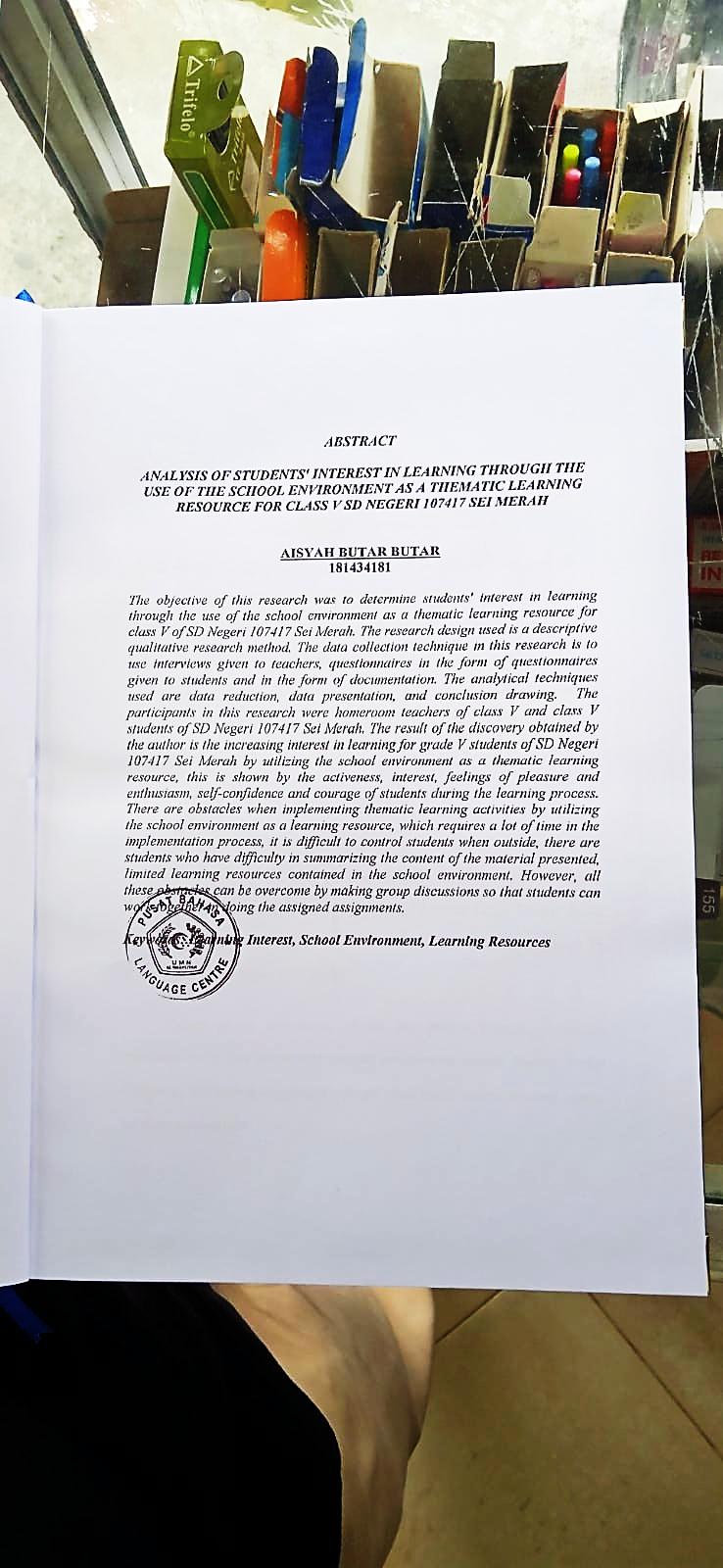 